	MONTANA HIGH SCHOOL ASSOCIATION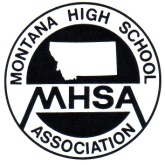 	SOCCER OFFICIALS' GAME REPORT	Report must be sent within 48 hours after the game.  Attach additional sheets if necessary.  	MHSA  1 South Dakota Avenue  Helena, MT  59601406-442-6010 (phone)  406.442.8250 (fax)  swilson@mhsa.org A.  GAME INFORMATION      	Date of Game:      			Game Time:      A.  GAME INFORMATION      	Date of Game:      			Game Time:      A.  GAME INFORMATION      	Date of Game:      			Game Time:      A.  GAME INFORMATION      	Date of Game:      			Game Time:      A.  GAME INFORMATION      	Date of Game:      			Game Time:      Level of Competition:	 Regular Season Varsity	 Regular Season JV		 Playoff	 StateLevel of Competition:	 Regular Season Varsity	 Regular Season JV		 Playoff	 StateLevel of Competition:	 Regular Season Varsity	 Regular Season JV		 Playoff	 StateLevel of Competition:	 Regular Season Varsity	 Regular Season JV		 Playoff	 StateLevel of Competition:	 Regular Season Varsity	 Regular Season JV		 Playoff	 StateHome Team:	Score:      	Girls Score:         GirlsVisiting Team:	Score:      	Boys      Score:          BoysB. OFFICIALSB. OFFICIALSB. OFFICIALSB. OFFICIALSReferee:Asst. Referee #1:4th Official:Asst. Referee #2:C.  GAME REPORT	Please use the space below to report unusual game situations, including the names and schools of any cautioned or disqualified players/coaches. If report of unusual game situation is necessary, address the following:  field conditions, weather, crowd, player actions, coach’s actions, specific acts which require this report, individuals involved, and reasons for your actions.  Use this or similar form to report the use of the dual mechanic.D.  INFORMATION FOR INDIVIDUAL SUBMITTING REPORTD.  INFORMATION FOR INDIVIDUAL SUBMITTING REPORTD.  INFORMATION FOR INDIVIDUAL SUBMITTING REPORTD.  INFORMATION FOR INDIVIDUAL SUBMITTING REPORTSignature:Date of Report:Phone:Email: